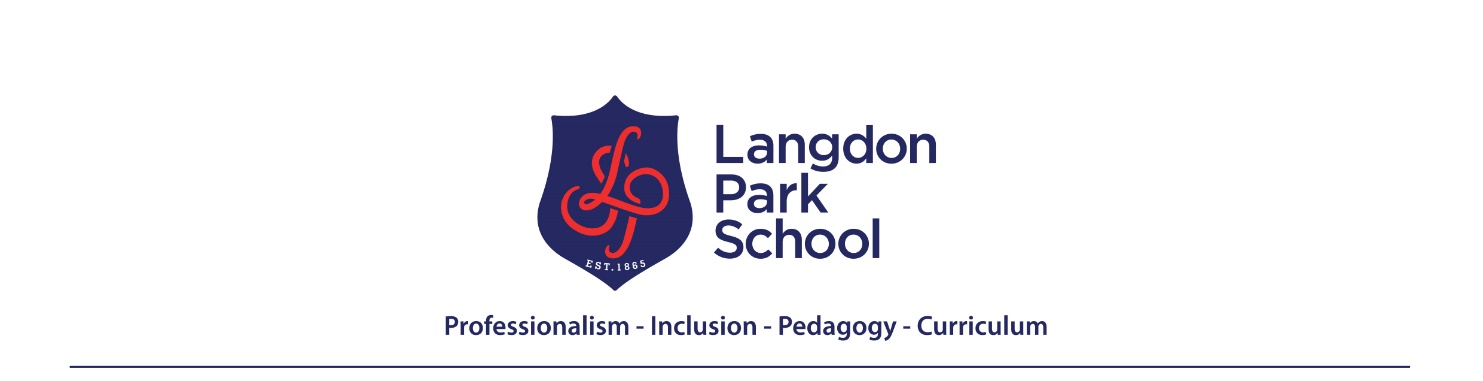 In Languages, we promote a love of languages, tolerance of different cultures and modern global citizens.Year 11 FRENCH Learning JourneyYear 11 FRENCH Learning JourneyAutumnAutumnTerm 1 – Au collège – at school Pourquoi est-ce que l’éducation est importante? Why is Education important?Term 2 – Travail et ambitions – work and ambitions Qu’est-ce que c’est pour toi être professionnel au travail ? What does it mean to be professional at work?School subjects and Timetable. Opinions about subjects and facilities. Differences between French and English schools. Rules and regulations. Healthy and unhealthy habits. School clubs and activities. Past habits at school. Past academic successes Future projects, hopes and wishes.Pros and cons of different careers.Types of jobs and workplacesPersonal skillsFuture career plansPocket money and house choresPast work experienceSpringSpringTerm 3 - An eye on the world – Un œil sur le mondeSi vous étiez président de la France que feriez-vous pour améliorer l’environnement? If you were the French president what would you do to improve the environment?Term 4 – Révisions - RevisionsHow can I achieve a grade 9 in the Higher Exam?How can I achieve a grade 5 in the Foundation exam?Global issues. Weather forecast. Natural disasters.Ways to protect the environment.My plans to help the environment.French charities.Social issues and volunteer work.Helping others in the future.Revision of Family and Relationships.Technology and social media.Free time activities and entertainment.My region, city and area.Holidays.Food and healthy living.School.Jobs.Global issues.SummerSummerGCSE EXAMGCSE EXAMUsing Grade 9 and Grade 5 language strategies in Speaking and WritingUsing a variety of tenses in Speaking and WritingSpeakingReadingListeningWriting